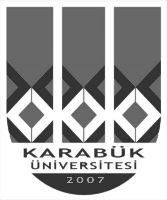 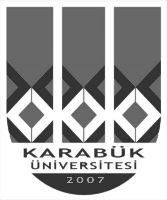 T.C.KARABÜK ÜNİVERSİTESİ TEKNİK EĞİTİM FAKÜLTESİSTAJ BAŞVURU BELGESİ (EK-I)Sayı : 47218872-304.03 / 254885	                                                         Tarih: 22/02/2016 Konu: Endüstri StajıSTAJ BAŞVURU BELGESİ (EK-I)Sayı : 47218872-304.03 / 254885	                                                         Tarih: 22/02/2016 Konu: Endüstri StajıSTAJ BAŞVURU BELGESİ (EK-I)Sayı : 47218872-304.03 / 254885	                                                         Tarih: 22/02/2016 Konu: Endüstri Stajı………………………………………………………………………………………                                                                                        ………………………………………………………………………………………………………………                                                                                        ………………………………………………………………………………………………………………                                                                                        ………………………Fakültemiz …………………………………………………………………..………………… Bölümü ………………………………… numaralı öğrencisi ……………………………………………………’ın ……. iş günü staj yapması zorunludur. Staj sigorta primi üniversitemiz tarafından yatırılacaktır. Adı geçen öğrencimizin işyerinizde staj yapması uygun görüldüğü takdirde “Staj İşyeri Kabul Belgesi (EK-II)”nin doldurularak fakültemize elden yada  posta ile gönderilmesi hususunda gereğini arz/rica ederim. Bölüm Başkanlığı Onayı                                                                 E-İmzalıdır.                                                                                             Prof.Dr. Mustafa YAŞAR                                                                                                            Dekan     Fakültemiz …………………………………………………………………..………………… Bölümü ………………………………… numaralı öğrencisi ……………………………………………………’ın ……. iş günü staj yapması zorunludur. Staj sigorta primi üniversitemiz tarafından yatırılacaktır. Adı geçen öğrencimizin işyerinizde staj yapması uygun görüldüğü takdirde “Staj İşyeri Kabul Belgesi (EK-II)”nin doldurularak fakültemize elden yada  posta ile gönderilmesi hususunda gereğini arz/rica ederim. Bölüm Başkanlığı Onayı                                                                 E-İmzalıdır.                                                                                             Prof.Dr. Mustafa YAŞAR                                                                                                            Dekan     Fakültemiz …………………………………………………………………..………………… Bölümü ………………………………… numaralı öğrencisi ……………………………………………………’ın ……. iş günü staj yapması zorunludur. Staj sigorta primi üniversitemiz tarafından yatırılacaktır. Adı geçen öğrencimizin işyerinizde staj yapması uygun görüldüğü takdirde “Staj İşyeri Kabul Belgesi (EK-II)”nin doldurularak fakültemize elden yada  posta ile gönderilmesi hususunda gereğini arz/rica ederim. Bölüm Başkanlığı Onayı                                                                 E-İmzalıdır.                                                                                             Prof.Dr. Mustafa YAŞAR                                                                                                            Dekan     